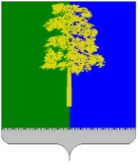 Муниципальное образование Кондинский районХанты-Мансийского автономного округа – ЮгрыАДМИНИСТРАЦИЯ КОНДИНСКОГО РАЙОНАПОСТАНОВЛЕНИЕВ соответствии с решением Думы Кондинского района от 26 декабря 2023 года № 1100 «О бюджете муниципального образования Кондинский район на 2024 год и на плановый период 2025 и 2026 годов», руководствуясь постановлением администрации Кондинского района от 29 августа 2022 года     № 2010 «О порядке разработки и реализации муниципальных программ Кондинского района», администрация Кондинского района постановляет:1. Внести в постановление администрации Кондинского района                               от 24 октября 2022 года № 2328 «О муниципальной программе Кондинского района «Цифровое развитие Кондинского района» следующее изменение:Приложение к постановлению изложить в новой редакции (приложение).2. Обнародовать постановление в соответствии с решением Думы Кондинского района от 27 февраля 2017 года № 215 «Об утверждении Порядка опубликования (обнародования) муниципальных правовых актов и другой официальной информации органов местного самоуправления муниципального образования Кондинский район» и разместить на официальном сайте органов местного самоуправления Кондинского района. 3. Постановление вступает в силу после его обнародования.са/Банк документов/Постановления 2024Приложениек постановлению администрации районаот 11.04.2024 № 377Паспорт муниципальной программыТаблица 1Распределение финансовых ресурсов муниципальной программы (по годам)Таблица 2Перечень структурных элементов (основных мероприятий) муниципальной программыТаблица 3Показатели, характеризующие эффективность структурного элемента (основного мероприятия) муниципальной программыот 11 апреля 2024 года№ 377пгт. МеждуреченскийО внесении изменения в постановление администрации Кондинского района от 24 октября 2022 года № 2328 «О муниципальной программеКондинского района «Цифровое развитие Кондинского района»Глава районаА.А.МухинНаименование муниципальной программыЦифровое развитие Кондинского районаЦифровое развитие Кондинского районаЦифровое развитие Кондинского районаЦифровое развитие Кондинского районаСроки реализации муниципальной программыСроки реализации муниципальной программыСроки реализации муниципальной программыСроки реализации муниципальной программыСроки реализации муниципальной программыСроки реализации муниципальной программы2023-2030 годы2023-2030 годы2023-2030 годы2023-2030 годыКуратор муниципальной программы Заместитель главы Кондинского района, в ведении которого находится комитет по информационным технологиям и связи администрации Кондинского районаЗаместитель главы Кондинского района, в ведении которого находится комитет по информационным технологиям и связи администрации Кондинского районаЗаместитель главы Кондинского района, в ведении которого находится комитет по информационным технологиям и связи администрации Кондинского районаЗаместитель главы Кондинского района, в ведении которого находится комитет по информационным технологиям и связи администрации Кондинского районаЗаместитель главы Кондинского района, в ведении которого находится комитет по информационным технологиям и связи администрации Кондинского районаЗаместитель главы Кондинского района, в ведении которого находится комитет по информационным технологиям и связи администрации Кондинского районаЗаместитель главы Кондинского района, в ведении которого находится комитет по информационным технологиям и связи администрации Кондинского районаЗаместитель главы Кондинского района, в ведении которого находится комитет по информационным технологиям и связи администрации Кондинского районаЗаместитель главы Кондинского района, в ведении которого находится комитет по информационным технологиям и связи администрации Кондинского районаЗаместитель главы Кондинского района, в ведении которого находится комитет по информационным технологиям и связи администрации Кондинского районаЗаместитель главы Кондинского района, в ведении которого находится комитет по информационным технологиям и связи администрации Кондинского районаЗаместитель главы Кондинского района, в ведении которого находится комитет по информационным технологиям и связи администрации Кондинского районаЗаместитель главы Кондинского района, в ведении которого находится комитет по информационным технологиям и связи администрации Кондинского районаЗаместитель главы Кондинского района, в ведении которого находится комитет по информационным технологиям и связи администрации Кондинского районаОтветственный исполнитель муниципальной программы Комитет по информационным технологиям и связи администрации Кондинского районаКомитет по информационным технологиям и связи администрации Кондинского районаКомитет по информационным технологиям и связи администрации Кондинского районаКомитет по информационным технологиям и связи администрации Кондинского районаКомитет по информационным технологиям и связи администрации Кондинского районаКомитет по информационным технологиям и связи администрации Кондинского районаКомитет по информационным технологиям и связи администрации Кондинского районаКомитет по информационным технологиям и связи администрации Кондинского районаКомитет по информационным технологиям и связи администрации Кондинского районаКомитет по информационным технологиям и связи администрации Кондинского районаКомитет по информационным технологиям и связи администрации Кондинского районаКомитет по информационным технологиям и связи администрации Кондинского районаКомитет по информационным технологиям и связи администрации Кондинского районаКомитет по информационным технологиям и связи администрации Кондинского районаСоисполнители муниципальной программы Комитет по управлению муниципальным имуществом администрации Кондинского района;комитет физической культуры и спорта администрации Кондинского района;управление архитектуры и градостроительства администрации Кондинского района;управление образования администрации Кондинского района;управление по природным ресурсам и экологии администрации Кондинского района;архивный отдел администрации Кондинского района;муниципальное казенное учреждение «Управление материально-технического обеспечения деятельности органов местного самоуправления Кондинского района»;муниципальное казенное учреждение «Центр бухгалтерского учета Кондинского района»Комитет по управлению муниципальным имуществом администрации Кондинского района;комитет физической культуры и спорта администрации Кондинского района;управление архитектуры и градостроительства администрации Кондинского района;управление образования администрации Кондинского района;управление по природным ресурсам и экологии администрации Кондинского района;архивный отдел администрации Кондинского района;муниципальное казенное учреждение «Управление материально-технического обеспечения деятельности органов местного самоуправления Кондинского района»;муниципальное казенное учреждение «Центр бухгалтерского учета Кондинского района»Комитет по управлению муниципальным имуществом администрации Кондинского района;комитет физической культуры и спорта администрации Кондинского района;управление архитектуры и градостроительства администрации Кондинского района;управление образования администрации Кондинского района;управление по природным ресурсам и экологии администрации Кондинского района;архивный отдел администрации Кондинского района;муниципальное казенное учреждение «Управление материально-технического обеспечения деятельности органов местного самоуправления Кондинского района»;муниципальное казенное учреждение «Центр бухгалтерского учета Кондинского района»Комитет по управлению муниципальным имуществом администрации Кондинского района;комитет физической культуры и спорта администрации Кондинского района;управление архитектуры и градостроительства администрации Кондинского района;управление образования администрации Кондинского района;управление по природным ресурсам и экологии администрации Кондинского района;архивный отдел администрации Кондинского района;муниципальное казенное учреждение «Управление материально-технического обеспечения деятельности органов местного самоуправления Кондинского района»;муниципальное казенное учреждение «Центр бухгалтерского учета Кондинского района»Комитет по управлению муниципальным имуществом администрации Кондинского района;комитет физической культуры и спорта администрации Кондинского района;управление архитектуры и градостроительства администрации Кондинского района;управление образования администрации Кондинского района;управление по природным ресурсам и экологии администрации Кондинского района;архивный отдел администрации Кондинского района;муниципальное казенное учреждение «Управление материально-технического обеспечения деятельности органов местного самоуправления Кондинского района»;муниципальное казенное учреждение «Центр бухгалтерского учета Кондинского района»Комитет по управлению муниципальным имуществом администрации Кондинского района;комитет физической культуры и спорта администрации Кондинского района;управление архитектуры и градостроительства администрации Кондинского района;управление образования администрации Кондинского района;управление по природным ресурсам и экологии администрации Кондинского района;архивный отдел администрации Кондинского района;муниципальное казенное учреждение «Управление материально-технического обеспечения деятельности органов местного самоуправления Кондинского района»;муниципальное казенное учреждение «Центр бухгалтерского учета Кондинского района»Комитет по управлению муниципальным имуществом администрации Кондинского района;комитет физической культуры и спорта администрации Кондинского района;управление архитектуры и градостроительства администрации Кондинского района;управление образования администрации Кондинского района;управление по природным ресурсам и экологии администрации Кондинского района;архивный отдел администрации Кондинского района;муниципальное казенное учреждение «Управление материально-технического обеспечения деятельности органов местного самоуправления Кондинского района»;муниципальное казенное учреждение «Центр бухгалтерского учета Кондинского района»Комитет по управлению муниципальным имуществом администрации Кондинского района;комитет физической культуры и спорта администрации Кондинского района;управление архитектуры и градостроительства администрации Кондинского района;управление образования администрации Кондинского района;управление по природным ресурсам и экологии администрации Кондинского района;архивный отдел администрации Кондинского района;муниципальное казенное учреждение «Управление материально-технического обеспечения деятельности органов местного самоуправления Кондинского района»;муниципальное казенное учреждение «Центр бухгалтерского учета Кондинского района»Комитет по управлению муниципальным имуществом администрации Кондинского района;комитет физической культуры и спорта администрации Кондинского района;управление архитектуры и градостроительства администрации Кондинского района;управление образования администрации Кондинского района;управление по природным ресурсам и экологии администрации Кондинского района;архивный отдел администрации Кондинского района;муниципальное казенное учреждение «Управление материально-технического обеспечения деятельности органов местного самоуправления Кондинского района»;муниципальное казенное учреждение «Центр бухгалтерского учета Кондинского района»Комитет по управлению муниципальным имуществом администрации Кондинского района;комитет физической культуры и спорта администрации Кондинского района;управление архитектуры и градостроительства администрации Кондинского района;управление образования администрации Кондинского района;управление по природным ресурсам и экологии администрации Кондинского района;архивный отдел администрации Кондинского района;муниципальное казенное учреждение «Управление материально-технического обеспечения деятельности органов местного самоуправления Кондинского района»;муниципальное казенное учреждение «Центр бухгалтерского учета Кондинского района»Комитет по управлению муниципальным имуществом администрации Кондинского района;комитет физической культуры и спорта администрации Кондинского района;управление архитектуры и градостроительства администрации Кондинского района;управление образования администрации Кондинского района;управление по природным ресурсам и экологии администрации Кондинского района;архивный отдел администрации Кондинского района;муниципальное казенное учреждение «Управление материально-технического обеспечения деятельности органов местного самоуправления Кондинского района»;муниципальное казенное учреждение «Центр бухгалтерского учета Кондинского района»Комитет по управлению муниципальным имуществом администрации Кондинского района;комитет физической культуры и спорта администрации Кондинского района;управление архитектуры и градостроительства администрации Кондинского района;управление образования администрации Кондинского района;управление по природным ресурсам и экологии администрации Кондинского района;архивный отдел администрации Кондинского района;муниципальное казенное учреждение «Управление материально-технического обеспечения деятельности органов местного самоуправления Кондинского района»;муниципальное казенное учреждение «Центр бухгалтерского учета Кондинского района»Комитет по управлению муниципальным имуществом администрации Кондинского района;комитет физической культуры и спорта администрации Кондинского района;управление архитектуры и градостроительства администрации Кондинского района;управление образования администрации Кондинского района;управление по природным ресурсам и экологии администрации Кондинского района;архивный отдел администрации Кондинского района;муниципальное казенное учреждение «Управление материально-технического обеспечения деятельности органов местного самоуправления Кондинского района»;муниципальное казенное учреждение «Центр бухгалтерского учета Кондинского района»Комитет по управлению муниципальным имуществом администрации Кондинского района;комитет физической культуры и спорта администрации Кондинского района;управление архитектуры и градостроительства администрации Кондинского района;управление образования администрации Кондинского района;управление по природным ресурсам и экологии администрации Кондинского района;архивный отдел администрации Кондинского района;муниципальное казенное учреждение «Управление материально-технического обеспечения деятельности органов местного самоуправления Кондинского района»;муниципальное казенное учреждение «Центр бухгалтерского учета Кондинского района»Национальная цель Цифровая трансформацияЦифровая трансформацияЦифровая трансформацияЦифровая трансформацияЦифровая трансформацияЦифровая трансформацияЦифровая трансформацияЦифровая трансформацияЦифровая трансформацияЦифровая трансформацияЦифровая трансформацияЦифровая трансформацияЦифровая трансформацияЦифровая трансформацияЦели муниципальной программы Формирование информационного пространства на основе использования информационных и телекоммуникационных технологий для повышения качества жизни граждан, улучшения условий деятельности организаций Кондинского района и обеспечение условий реализации эффективной системы управления в органах местного самоуправления Кондинского районаФормирование информационного пространства на основе использования информационных и телекоммуникационных технологий для повышения качества жизни граждан, улучшения условий деятельности организаций Кондинского района и обеспечение условий реализации эффективной системы управления в органах местного самоуправления Кондинского районаФормирование информационного пространства на основе использования информационных и телекоммуникационных технологий для повышения качества жизни граждан, улучшения условий деятельности организаций Кондинского района и обеспечение условий реализации эффективной системы управления в органах местного самоуправления Кондинского районаФормирование информационного пространства на основе использования информационных и телекоммуникационных технологий для повышения качества жизни граждан, улучшения условий деятельности организаций Кондинского района и обеспечение условий реализации эффективной системы управления в органах местного самоуправления Кондинского районаФормирование информационного пространства на основе использования информационных и телекоммуникационных технологий для повышения качества жизни граждан, улучшения условий деятельности организаций Кондинского района и обеспечение условий реализации эффективной системы управления в органах местного самоуправления Кондинского районаФормирование информационного пространства на основе использования информационных и телекоммуникационных технологий для повышения качества жизни граждан, улучшения условий деятельности организаций Кондинского района и обеспечение условий реализации эффективной системы управления в органах местного самоуправления Кондинского районаФормирование информационного пространства на основе использования информационных и телекоммуникационных технологий для повышения качества жизни граждан, улучшения условий деятельности организаций Кондинского района и обеспечение условий реализации эффективной системы управления в органах местного самоуправления Кондинского районаФормирование информационного пространства на основе использования информационных и телекоммуникационных технологий для повышения качества жизни граждан, улучшения условий деятельности организаций Кондинского района и обеспечение условий реализации эффективной системы управления в органах местного самоуправления Кондинского районаФормирование информационного пространства на основе использования информационных и телекоммуникационных технологий для повышения качества жизни граждан, улучшения условий деятельности организаций Кондинского района и обеспечение условий реализации эффективной системы управления в органах местного самоуправления Кондинского районаФормирование информационного пространства на основе использования информационных и телекоммуникационных технологий для повышения качества жизни граждан, улучшения условий деятельности организаций Кондинского района и обеспечение условий реализации эффективной системы управления в органах местного самоуправления Кондинского районаФормирование информационного пространства на основе использования информационных и телекоммуникационных технологий для повышения качества жизни граждан, улучшения условий деятельности организаций Кондинского района и обеспечение условий реализации эффективной системы управления в органах местного самоуправления Кондинского районаФормирование информационного пространства на основе использования информационных и телекоммуникационных технологий для повышения качества жизни граждан, улучшения условий деятельности организаций Кондинского района и обеспечение условий реализации эффективной системы управления в органах местного самоуправления Кондинского районаФормирование информационного пространства на основе использования информационных и телекоммуникационных технологий для повышения качества жизни граждан, улучшения условий деятельности организаций Кондинского района и обеспечение условий реализации эффективной системы управления в органах местного самоуправления Кондинского районаФормирование информационного пространства на основе использования информационных и телекоммуникационных технологий для повышения качества жизни граждан, улучшения условий деятельности организаций Кондинского района и обеспечение условий реализации эффективной системы управления в органах местного самоуправления Кондинского районаЗадачи муниципальной программы Развитие информационного общества и электронного правительства, в том числе технологий, обеспечивающих повышение качества муниципального управления, электронного взаимодействия населения и органов местного самоуправления Кондинского районаРазвитие информационного общества и электронного правительства, в том числе технологий, обеспечивающих повышение качества муниципального управления, электронного взаимодействия населения и органов местного самоуправления Кондинского районаРазвитие информационного общества и электронного правительства, в том числе технологий, обеспечивающих повышение качества муниципального управления, электронного взаимодействия населения и органов местного самоуправления Кондинского районаРазвитие информационного общества и электронного правительства, в том числе технологий, обеспечивающих повышение качества муниципального управления, электронного взаимодействия населения и органов местного самоуправления Кондинского районаРазвитие информационного общества и электронного правительства, в том числе технологий, обеспечивающих повышение качества муниципального управления, электронного взаимодействия населения и органов местного самоуправления Кондинского районаРазвитие информационного общества и электронного правительства, в том числе технологий, обеспечивающих повышение качества муниципального управления, электронного взаимодействия населения и органов местного самоуправления Кондинского районаРазвитие информационного общества и электронного правительства, в том числе технологий, обеспечивающих повышение качества муниципального управления, электронного взаимодействия населения и органов местного самоуправления Кондинского районаРазвитие информационного общества и электронного правительства, в том числе технологий, обеспечивающих повышение качества муниципального управления, электронного взаимодействия населения и органов местного самоуправления Кондинского районаРазвитие информационного общества и электронного правительства, в том числе технологий, обеспечивающих повышение качества муниципального управления, электронного взаимодействия населения и органов местного самоуправления Кондинского районаРазвитие информационного общества и электронного правительства, в том числе технологий, обеспечивающих повышение качества муниципального управления, электронного взаимодействия населения и органов местного самоуправления Кондинского районаРазвитие информационного общества и электронного правительства, в том числе технологий, обеспечивающих повышение качества муниципального управления, электронного взаимодействия населения и органов местного самоуправления Кондинского районаРазвитие информационного общества и электронного правительства, в том числе технологий, обеспечивающих повышение качества муниципального управления, электронного взаимодействия населения и органов местного самоуправления Кондинского районаРазвитие информационного общества и электронного правительства, в том числе технологий, обеспечивающих повышение качества муниципального управления, электронного взаимодействия населения и органов местного самоуправления Кондинского районаРазвитие информационного общества и электронного правительства, в том числе технологий, обеспечивающих повышение качества муниципального управления, электронного взаимодействия населения и органов местного самоуправления Кондинского районаПодпрограммы--------------Целевые показатели муниципальной программы № п/пНаименование целевого показателяДокумент - основаниеЗначение показателя по годамЗначение показателя по годамЗначение показателя по годамЗначение показателя по годамЗначение показателя по годамЗначение показателя по годамЗначение показателя по годамЗначение показателя по годамЗначение показателя по годамЗначение показателя по годамЗначение показателя по годамЦелевые показатели муниципальной программы № п/пНаименование целевого показателяДокумент - основаниебазовое значениебазовое значение2023202320242025202620262026на момент окончания реализации муниципальной программыответственный исполнитель/ соисполнительза достижение показателяЦелевые показатели муниципальной программы 1.Доля массовых социально значимых услуг, доступных в электронном виде, %Указ Президента Российской Федерации от 21 июля 2020 года № 474«О националь-ных целях развития Российской Федерации на период до 2030 года»00100100100100100100100100Комитет по информационным технологиям и связи администрации Кондинского района/ комитет по управлению муниципальным имуществом администрации Кондинского района/комитет физической культуры и спорта администрации Кондинского района/ управление архитектуры и градостроительства администрации Кондинского района/ управление образования администрации Кондинского района/ управление по природным ресурсам и экологии администрации Кондинского района/ архивный отдел администрации Кондинского районаПараметры финансового обеспечения муниципальной программы Источники финансированияИсточники финансированияРасходы по годам (тыс. рублей)Расходы по годам (тыс. рублей)Расходы по годам (тыс. рублей)Расходы по годам (тыс. рублей)Расходы по годам (тыс. рублей)Расходы по годам (тыс. рублей)Расходы по годам (тыс. рублей)Расходы по годам (тыс. рублей)Расходы по годам (тыс. рублей)Расходы по годам (тыс. рублей)Расходы по годам (тыс. рублей)Расходы по годам (тыс. рублей)Параметры финансового обеспечения муниципальной программы Источники финансированияИсточники финансированиявсеговсего2023202320242024202520252025202620262027-2030Параметры финансового обеспечения муниципальной программы всеговсего34 771,234 771,23 619,83 619,84 450,24 450,24 450,24 450,24 450,24 450,24 450,217 800,8Параметры финансового обеспечения муниципальной программы федеральный бюджетфедеральный бюджет0,00,00,00,00,00,00,00,00,00,00,00,0Параметры финансового обеспечения муниципальной программы бюджет автономного округабюджет автономного округа0,00,00,00,00,00,00,00,00,00,00,00,0Параметры финансового обеспечения муниципальной программы местный бюджетместный бюджет34 771,234 771,23 619,83 619,84 450,24 450,24 450,24 450,24 450,24 450,24 450,217 800,8Параметры финансового обеспечения муниципальной программы иные источники финансированияиные источники финансирования0,00,00,00,00,00,00,00,00,00,00,00,0Параметры финансового обеспечения муниципальной программы Справочно: Межбюджетные трансферты городским и сельским поселениям районаСправочно: Межбюджетные трансферты городским и сельским поселениям района0,00,00,00,00,00,00,00,00,00,00,00,0Параметры финансового обеспечения региональных проектов, проектов автономного округа и проектов Кондинского района, реализуемых в Кондинском районеИсточники финансированияИсточники финансированияРасходы по годам (тыс. рублей)Расходы по годам (тыс. рублей)Расходы по годам (тыс. рублей)Расходы по годам (тыс. рублей)Расходы по годам (тыс. рублей)Расходы по годам (тыс. рублей)Расходы по годам (тыс. рублей)Расходы по годам (тыс. рублей)Расходы по годам (тыс. рублей)Расходы по годам (тыс. рублей)Расходы по годам (тыс. рублей)Расходы по годам (тыс. рублей)Параметры финансового обеспечения региональных проектов, проектов автономного округа и проектов Кондинского района, реализуемых в Кондинском районеИсточники финансированияИсточники финансированиявсеговсего2023202320242024202520252025202620262027-2030Параметры финансового обеспечения региональных проектов, проектов автономного округа и проектов Кондинского района, реализуемых в Кондинском районевсеговсего0,00,00,00,00,00,00,00,00,00,00,00,0Параметры финансового обеспечения региональных проектов, проектов автономного округа и проектов Кондинского района, реализуемых в Кондинском районефедеральный бюджетфедеральный бюджет0,00,00,00,00,00,00,00,00,00,00,00,0Параметры финансового обеспечения региональных проектов, проектов автономного округа и проектов Кондинского района, реализуемых в Кондинском районебюджет автономного округабюджет автономного округа0,00,00,00,00,00,00,00,00,00,00,00,0Параметры финансового обеспечения региональных проектов, проектов автономного округа и проектов Кондинского района, реализуемых в Кондинском районеместный бюджетместный бюджет0,00,00,00,00,00,00,00,00,00,00,00,0Параметры финансового обеспечения региональных проектов, проектов автономного округа и проектов Кондинского района, реализуемых в Кондинском районеиные источники финансированияиные источники финансирования0,00,00,00,00,00,00,00,00,00,00,00,0Объем налоговых расходов Кондинского районаОбъем налоговых расходов Кондинского районаОбъем налоговых расходов Кондинского районаРасходы по годам (тыс. рублей)Расходы по годам (тыс. рублей)Расходы по годам (тыс. рублей)Расходы по годам (тыс. рублей)Расходы по годам (тыс. рублей)Расходы по годам (тыс. рублей)Расходы по годам (тыс. рублей)Расходы по годам (тыс. рублей)Расходы по годам (тыс. рублей)Расходы по годам (тыс. рублей)Расходы по годам (тыс. рублей)Расходы по годам (тыс. рублей)Объем налоговых расходов Кондинского районаОбъем налоговых расходов Кондинского районаОбъем налоговых расходов Кондинского районавсеговсего2023202320242024202520252025202620262027-2030Объем налоговых расходов Кондинского районаОбъем налоговых расходов Кондинского районаОбъем налоговых расходов Кондинского района0,00,00,00,00,00,00,00,00,00,00,00,0№ структурного элемента (основного мероприятия)Структурный элемент (основное мероприятие) муниципальной программыОтветственный исполнитель/ соисполнительИсточники финансированияИсточники финансированияФинансовые затраты на реализацию (тыс. рублей)Финансовые затраты на реализацию (тыс. рублей)Финансовые затраты на реализацию (тыс. рублей)Финансовые затраты на реализацию (тыс. рублей)Финансовые затраты на реализацию (тыс. рублей)Финансовые затраты на реализацию (тыс. рублей)Финансовые затраты на реализацию (тыс. рублей)Финансовые затраты на реализацию (тыс. рублей)Финансовые затраты на реализацию (тыс. рублей)№ структурного элемента (основного мероприятия)Структурный элемент (основное мероприятие) муниципальной программыОтветственный исполнитель/ соисполнительИсточники финансированияИсточники финансированиявсегов том числев том числев том числев том числев том числев том числев том числев том числе№ структурного элемента (основного мероприятия)Структурный элемент (основное мероприятие) муниципальной программыОтветственный исполнитель/ соисполнительИсточники финансированияИсточники финансированиявсего2023 год2023 год2023 год2024 год2025 год2025 год2026 год2027-2030 годы1234456667889101.Основное мероприятие «Развитие электронного правительства, формированиеи сопровождение информационных ресурсови систем, обеспечение доступа к ним» (1)Комитет по информационным технологиям и связи администрации Кондинского районавсеговсего4 494,0523,6523,6523,6567,2567,2567,2567,22 268,81.Основное мероприятие «Развитие электронного правительства, формированиеи сопровождение информационных ресурсови систем, обеспечение доступа к ним» (1)Комитет по информационным технологиям и связи администрации Кондинского районафедеральный бюджетфедеральный бюджет0,00,00,00,00,00,00,00,00,01.Основное мероприятие «Развитие электронного правительства, формированиеи сопровождение информационных ресурсови систем, обеспечение доступа к ним» (1)Комитет по информационным технологиям и связи администрации Кондинского районабюджет автономного округабюджет автономного округа0,00,00,00,00,00,00,00,00,01.Основное мероприятие «Развитие электронного правительства, формированиеи сопровождение информационных ресурсови систем, обеспечение доступа к ним» (1)Комитет по информационным технологиям и связи администрации Кондинского районаместный бюджетместный бюджет4 494,0523,6523,6523,6567,2567,2567,2567,22 268,81.Основное мероприятие «Развитие электронного правительства, формированиеи сопровождение информационных ресурсови систем, обеспечение доступа к ним» (1)Комитет по информационным технологиям и связи администрации Кондинского районаиные источники финансированияиные источники финансирования0,00,00,00,00,00,00,00,00,02.Основное мероприятие «Развитие информационно-коммуникационной инфраструктуры, технической и технологической основ становления информационного общества и электронного правительства» (1 из таблицы 3)Комитет по информационным технологиям и связи администрации Кондинского района/ муниципальное казенное учреждение «Управление материально-технического обеспечения деятельности органов местного самоуправления Кондинского района»/ комитет по управлению муниципальным имуществом администрации Кондинского районавсеговсего18 138,12 355,92 355,92 355,92 254,62 254,62 254,62 254,69 018,42.Основное мероприятие «Развитие информационно-коммуникационной инфраструктуры, технической и технологической основ становления информационного общества и электронного правительства» (1 из таблицы 3)Комитет по информационным технологиям и связи администрации Кондинского района/ муниципальное казенное учреждение «Управление материально-технического обеспечения деятельности органов местного самоуправления Кондинского района»/ комитет по управлению муниципальным имуществом администрации Кондинского районафедеральный бюджетфедеральный бюджет0,00,00,00,00,00,00,00,00,02.Основное мероприятие «Развитие информационно-коммуникационной инфраструктуры, технической и технологической основ становления информационного общества и электронного правительства» (1 из таблицы 3)Комитет по информационным технологиям и связи администрации Кондинского района/ муниципальное казенное учреждение «Управление материально-технического обеспечения деятельности органов местного самоуправления Кондинского района»/ комитет по управлению муниципальным имуществом администрации Кондинского районабюджет автономного округабюджет автономного округа0,00,00,00,00,00,00,00,00,02.Основное мероприятие «Развитие информационно-коммуникационной инфраструктуры, технической и технологической основ становления информационного общества и электронного правительства» (1 из таблицы 3)Комитет по информационным технологиям и связи администрации Кондинского района/ муниципальное казенное учреждение «Управление материально-технического обеспечения деятельности органов местного самоуправления Кондинского района»/ комитет по управлению муниципальным имуществом администрации Кондинского районаместный бюджетместный бюджет18 138,12 355,92 355,92 355,92 254,62 254,62 254,62 254,69 018,42.Основное мероприятие «Развитие информационно-коммуникационной инфраструктуры, технической и технологической основ становления информационного общества и электронного правительства» (1 из таблицы 3)Комитет по информационным технологиям и связи администрации Кондинского района/ муниципальное казенное учреждение «Управление материально-технического обеспечения деятельности органов местного самоуправления Кондинского района»/ комитет по управлению муниципальным имуществом администрации Кондинского районаиные источники финансированияиные источники финансирования0,00,00,00,00,00,00,00,00,02.Основное мероприятие «Развитие информационно-коммуникационной инфраструктуры, технической и технологической основ становления информационного общества и электронного правительства» (1 из таблицы 3)Комитет по информационным технологиям и связи администрации Кондинского районавсеговсего11 112,21 421,41 421,41 421,41 384,41 384,41 384,41 384,45 537,62.Основное мероприятие «Развитие информационно-коммуникационной инфраструктуры, технической и технологической основ становления информационного общества и электронного правительства» (1 из таблицы 3)Комитет по информационным технологиям и связи администрации Кондинского районафедеральный бюджетфедеральный бюджет0,00,00,00,00,00,00,00,00,02.Основное мероприятие «Развитие информационно-коммуникационной инфраструктуры, технической и технологической основ становления информационного общества и электронного правительства» (1 из таблицы 3)Комитет по информационным технологиям и связи администрации Кондинского районабюджет автономного округабюджет автономного округа0,00,00,00,00,00,00,00,00,02.Основное мероприятие «Развитие информационно-коммуникационной инфраструктуры, технической и технологической основ становления информационного общества и электронного правительства» (1 из таблицы 3)Комитет по информационным технологиям и связи администрации Кондинского районаместный бюджетместный бюджет11 112,21 421,41 421,41 421,41 384,41 384,41 384,41 384,45 537,62.Основное мероприятие «Развитие информационно-коммуникационной инфраструктуры, технической и технологической основ становления информационного общества и электронного правительства» (1 из таблицы 3)Комитет по информационным технологиям и связи администрации Кондинского районаиные источники финансированияиные источники финансирования0,00,00,00,00,00,00,00,00,02.Основное мероприятие «Развитие информационно-коммуникационной инфраструктуры, технической и технологической основ становления информационного общества и электронного правительства» (1 из таблицы 3)Муниципальное казенное учреждение «Управление материально-технического обеспечения деятельности органов местного самоуправления Кондинского района»всеговсего6 759,6668,2668,2668,2870,2870,2870,2870,23 480,82.Основное мероприятие «Развитие информационно-коммуникационной инфраструктуры, технической и технологической основ становления информационного общества и электронного правительства» (1 из таблицы 3)Муниципальное казенное учреждение «Управление материально-технического обеспечения деятельности органов местного самоуправления Кондинского района»федеральный бюджетфедеральный бюджет0,00,00,00,00,00,00,00,00,02.Основное мероприятие «Развитие информационно-коммуникационной инфраструктуры, технической и технологической основ становления информационного общества и электронного правительства» (1 из таблицы 3)Муниципальное казенное учреждение «Управление материально-технического обеспечения деятельности органов местного самоуправления Кондинского района»бюджет автономного округабюджет автономного округа0,00,00,00,00,00,00,00,00,02.Основное мероприятие «Развитие информационно-коммуникационной инфраструктуры, технической и технологической основ становления информационного общества и электронного правительства» (1 из таблицы 3)Муниципальное казенное учреждение «Управление материально-технического обеспечения деятельности органов местного самоуправления Кондинского района»местный бюджетместный бюджет6 759,6668,2668,2668,2870,2870,2870,2870,23 480,82.Основное мероприятие «Развитие информационно-коммуникационной инфраструктуры, технической и технологической основ становления информационного общества и электронного правительства» (1 из таблицы 3)Муниципальное казенное учреждение «Управление материально-технического обеспечения деятельности органов местного самоуправления Кондинского района»иные источники финансированияиные источники финансирования0,00,00,00,00,00,00,00,00,02.Основное мероприятие «Развитие информационно-коммуникационной инфраструктуры, технической и технологической основ становления информационного общества и электронного правительства» (1 из таблицы 3)Комитет по управлению муниципальным имуществом администрации Кондинского районавсеговсего266,3266,3266,3266,30,00,00,00,00,02.Основное мероприятие «Развитие информационно-коммуникационной инфраструктуры, технической и технологической основ становления информационного общества и электронного правительства» (1 из таблицы 3)Комитет по управлению муниципальным имуществом администрации Кондинского районафедеральный бюджетфедеральный бюджет0,00,00,00,00,00,00,00,00,02.Основное мероприятие «Развитие информационно-коммуникационной инфраструктуры, технической и технологической основ становления информационного общества и электронного правительства» (1 из таблицы 3)Комитет по управлению муниципальным имуществом администрации Кондинского районабюджет автономного округабюджет автономного округа0,00,00,00,00,00,00,00,00,02.Основное мероприятие «Развитие информационно-коммуникационной инфраструктуры, технической и технологической основ становления информационного общества и электронного правительства» (1 из таблицы 3)Комитет по управлению муниципальным имуществом администрации Кондинского районаместный бюджетместный бюджет266,3266,3266,3266,30,00,00,00,00,02.Основное мероприятие «Развитие информационно-коммуникационной инфраструктуры, технической и технологической основ становления информационного общества и электронного правительства» (1 из таблицы 3)Комитет по управлению муниципальным имуществом администрации Кондинского районаиные источники финансированияиные источники финансирования0,00,00,00,00,00,00,00,00,03.Основное мероприятие «Обеспечение безопасности информации и защиты данных в органах местного самоуправления Кондинского района» (1 из таблицы 3)Муниципальное казенное учреждение «Управление материально-технического обеспечения деятельности органов местного самоуправления Кондинского района»/ муниципальное казенное учреждение «Центр бухгалтерского учета Кондинского района»всеговсего12 139,1740,3740,3740,31 628,41 628,41 628,41 628,46 513,63.Основное мероприятие «Обеспечение безопасности информации и защиты данных в органах местного самоуправления Кондинского района» (1 из таблицы 3)Муниципальное казенное учреждение «Управление материально-технического обеспечения деятельности органов местного самоуправления Кондинского района»/ муниципальное казенное учреждение «Центр бухгалтерского учета Кондинского района»федеральный бюджетфедеральный бюджет0,00,00,00,00,00,00,00,00,03.Основное мероприятие «Обеспечение безопасности информации и защиты данных в органах местного самоуправления Кондинского района» (1 из таблицы 3)Муниципальное казенное учреждение «Управление материально-технического обеспечения деятельности органов местного самоуправления Кондинского района»/ муниципальное казенное учреждение «Центр бухгалтерского учета Кондинского района»бюджет автономного округабюджет автономного округа0,00,00,00,00,00,00,00,00,03.Основное мероприятие «Обеспечение безопасности информации и защиты данных в органах местного самоуправления Кондинского района» (1 из таблицы 3)Муниципальное казенное учреждение «Управление материально-технического обеспечения деятельности органов местного самоуправления Кондинского района»/ муниципальное казенное учреждение «Центр бухгалтерского учета Кондинского района»местный бюджетместный бюджет12 139,1740,3740,3740,31 628,41 628,41 628,41 628,46 513,63.Основное мероприятие «Обеспечение безопасности информации и защиты данных в органах местного самоуправления Кондинского района» (1 из таблицы 3)Муниципальное казенное учреждение «Управление материально-технического обеспечения деятельности органов местного самоуправления Кондинского района»/ муниципальное казенное учреждение «Центр бухгалтерского учета Кондинского района»иные источники финансированияиные источники финансирования0,00,00,00,00,00,00,00,00,03.Основное мероприятие «Обеспечение безопасности информации и защиты данных в органах местного самоуправления Кондинского района» (1 из таблицы 3)Муниципальное казенное учреждение «Управление материально-технического обеспечения деятельности органов местного самоуправления Кондинского района»всеговсего11 922,4714,0714,0714,01 601,21 601,21 601,21 601,26 404,83.Основное мероприятие «Обеспечение безопасности информации и защиты данных в органах местного самоуправления Кондинского района» (1 из таблицы 3)Муниципальное казенное учреждение «Управление материально-технического обеспечения деятельности органов местного самоуправления Кондинского района»федеральный бюджетфедеральный бюджет0,00,00,00,00,00,00,00,00,03.Основное мероприятие «Обеспечение безопасности информации и защиты данных в органах местного самоуправления Кондинского района» (1 из таблицы 3)Муниципальное казенное учреждение «Управление материально-технического обеспечения деятельности органов местного самоуправления Кондинского района»бюджет автономного округабюджет автономного округа0,00,00,00,00,00,00,00,00,03.Основное мероприятие «Обеспечение безопасности информации и защиты данных в органах местного самоуправления Кондинского района» (1 из таблицы 3)Муниципальное казенное учреждение «Управление материально-технического обеспечения деятельности органов местного самоуправления Кондинского района»местный бюджетместный бюджет11 922,4714,0714,0714,01 601,21 601,21 601,21 601,26 404,83.Основное мероприятие «Обеспечение безопасности информации и защиты данных в органах местного самоуправления Кондинского района» (1 из таблицы 3)Муниципальное казенное учреждение «Управление материально-технического обеспечения деятельности органов местного самоуправления Кондинского района»иные источники финансированияиные источники финансирования0,00,00,00,00,00,00,00,00,03.Основное мероприятие «Обеспечение безопасности информации и защиты данных в органах местного самоуправления Кондинского района» (1 из таблицы 3)Муниципальное казенное учреждение «Центр бухгалтерского учета Кондинского района»всеговсего216,626,226,226,227,227,227,227,2108,83.Основное мероприятие «Обеспечение безопасности информации и защиты данных в органах местного самоуправления Кондинского района» (1 из таблицы 3)Муниципальное казенное учреждение «Центр бухгалтерского учета Кондинского района»федеральный бюджетфедеральный бюджет0,00,00,00,00,00,00,00,00,03.Основное мероприятие «Обеспечение безопасности информации и защиты данных в органах местного самоуправления Кондинского района» (1 из таблицы 3)Муниципальное казенное учреждение «Центр бухгалтерского учета Кондинского района»бюджет автономного округабюджет автономного округа0,00,00,00,00,00,00,00,00,03.Основное мероприятие «Обеспечение безопасности информации и защиты данных в органах местного самоуправления Кондинского района» (1 из таблицы 3)Муниципальное казенное учреждение «Центр бухгалтерского учета Кондинского района»местный бюджетместный бюджет216,626,226,226,227,227,227,227,2108,83.Основное мероприятие «Обеспечение безопасности информации и защиты данных в органах местного самоуправления Кондинского района» (1 из таблицы 3)Муниципальное казенное учреждение «Центр бухгалтерского учета Кондинского района»иные источники финансированияиные источники финансирования0,00,00,00,00,00,00,00,00,0Всего по муниципальной программе:Всего по муниципальной программе:всеговсего34 771,23 619,83 619,83 619,84 450,24 450,24 450,24 450,217 800,8Всего по муниципальной программе:Всего по муниципальной программе:федеральный бюджетфедеральный бюджет0,00,00,00,00,00,00,00,00,0Всего по муниципальной программе:Всего по муниципальной программе:бюджет автономного округабюджет автономного округа0,00,00,00,00,00,00,00,00,0Всего по муниципальной программе:Всего по муниципальной программе:местный бюджетместный бюджет34 771,23 619,83 619,83 619,84 450,24 450,24 450,24 450,217 800,8Всего по муниципальной программе:Всего по муниципальной программе:иные источники финансированияиные источники финансирования0,00,00,00,00,00,00,00,00,0Всего по муниципальной программе:Всего по муниципальной программе:Справочно: Межбюджетные трансферты городским и сельским поселениям районаСправочно: Межбюджетные трансферты городским и сельским поселениям района0,00,00,00,00,00,00,00,00,0В том числе:В том числе:Проектная частьПроектная частьвсего0,00,00,00,00,00,00,00,00,00,0Проектная частьПроектная частьфедеральный бюджет0,00,00,00,00,00,00,00,00,00,0Проектная частьПроектная частьбюджет автономного округа0,00,00,00,00,00,00,00,00,00,0Проектная частьПроектная частьместный бюджет0,00,00,00,00,00,00,00,00,00,0Проектная частьПроектная частьиные источники финансирования0,00,00,00,00,00,00,00,00,00,0Процессная частьПроцессная частьвсего34 771,234 771,23 619,83 619,84 450,24 450,24 450,24 450,24 450,217 800,8Процессная частьПроцессная частьфедеральный бюджет0,00,00,00,00,00,00,00,00,00,0Процессная частьПроцессная частьбюджет автономного округа0,00,00,00,00,00,00,00,00,00,0Процессная частьПроцессная частьместный бюджет34 771,234 771,23 619,83 619,84 450,24 450,24 450,24 450,24 450,217 800,8Процессная частьПроцессная частьиные источники финансирования0,00,00,00,00,00,00,00,00,00,0В том числе:В том числе:Инвестиции в объекты муниципальной собственностиИнвестиции в объекты муниципальной собственностивсего0,00,00,00,00,00,00,00,00,00,0Инвестиции в объекты муниципальной собственностиИнвестиции в объекты муниципальной собственностифедеральный бюджет0,00,00,00,00,00,00,00,00,00,0Инвестиции в объекты муниципальной собственностиИнвестиции в объекты муниципальной собственностибюджет автономного округа0,00,00,00,00,00,00,00,00,00,0Инвестиции в объекты муниципальной собственностиИнвестиции в объекты муниципальной собственностиместный бюджет0,00,00,00,00,00,00,00,00,00,0Инвестиции в объекты муниципальной собственностиИнвестиции в объекты муниципальной собственностииные источники финансирования0,00,00,00,00,00,00,00,00,00,0Прочие расходыПрочие расходывсего34 771,234 771,23 619,83 619,84 450,24 450,24 450,24 450,24 450,217 800,8Прочие расходыПрочие расходыфедеральный бюджет0,00,00,00,00,00,00,00,00,00,0Прочие расходыПрочие расходыбюджет автономного округа0,00,00,00,00,00,00,00,00,00,0Прочие расходыПрочие расходыместный бюджет34 771,234 771,23 619,83 619,84 450,24 450,24 450,24 450,24 450,217 800,8Прочие расходыПрочие расходыиные источники финансирования0,00,00,00,00,00,00,00,00,00,0В том числе:В том числе:Ответственный исполнительОтветственный исполнительКомитет по информационным технологиям и связи администрации Кондинского районавсего15 606,115 606,11 944,91 944,91 951,61 951,61 951,61 951,61 951,67 806,4Ответственный исполнительОтветственный исполнительКомитет по информационным технологиям и связи администрации Кондинского районафедеральный бюджет0,00,00,00,00,00,00,00,00,00,0Ответственный исполнительОтветственный исполнительКомитет по информационным технологиям и связи администрации Кондинского районабюджет автономного округа0,00,00,00,00,00,00,00,00,00,0Ответственный исполнительОтветственный исполнительКомитет по информационным технологиям и связи администрации Кондинского районаместный бюджет15 606,115 606,11 944,91 944,91 951,61 951,61 951,61 951,61 951,67 806,4Ответственный исполнительОтветственный исполнительКомитет по информационным технологиям и связи администрации Кондинского районаиные источники финансирования0,00,00,00,00,00,00,00,00,00,0СоисполнительСоисполнительМуниципальное казенное учреждение «Управление материально-технического обеспечения деятельности органов местного самоуправления Кондинского района»всего18 682,118 682,11 382,31 382,32 471,42 471,42 471,42 471,42 471,49 885,6СоисполнительСоисполнительМуниципальное казенное учреждение «Управление материально-технического обеспечения деятельности органов местного самоуправления Кондинского района»федеральный бюджет0,00,00,00,00,00,00,00,00,00,0СоисполнительСоисполнительМуниципальное казенное учреждение «Управление материально-технического обеспечения деятельности органов местного самоуправления Кондинского района»бюджет автономного округа0,00,00,00,00,00,00,00,00,00,0СоисполнительСоисполнительМуниципальное казенное учреждение «Управление материально-технического обеспечения деятельности органов местного самоуправления Кондинского района»местный бюджет18 682,118 682,11 382,31 382,32 471,42 471,42 471,42 471,42 471,49 885,6СоисполнительСоисполнительМуниципальное казенное учреждение «Управление материально-технического обеспечения деятельности органов местного самоуправления Кондинского района»иные источники финансирования0,00,00,00,00,00,00,00,00,00,0СоисполнительСоисполнительМуниципальное казенное учреждение «Центр бухгалтерского учета Кондинского района»всего216,6216,626,226,227,227,227,227,227,2108,8СоисполнительСоисполнительМуниципальное казенное учреждение «Центр бухгалтерского учета Кондинского района»федеральный бюджет0,00,00,00,00,00,00,00,00,00,0СоисполнительСоисполнительМуниципальное казенное учреждение «Центр бухгалтерского учета Кондинского района»бюджет автономного округа0,00,00,00,00,00,00,00,00,00,0СоисполнительСоисполнительМуниципальное казенное учреждение «Центр бухгалтерского учета Кондинского района»местный бюджет216,6216,626,226,227,227,227,227,227,2108,8СоисполнительСоисполнительМуниципальное казенное учреждение «Центр бухгалтерского учета Кондинского района»иные источники финансирования0,00,00,00,00,00,00,00,00,00,0СоисполнительСоисполнительКомитет по управлению муниципальным имуществом администрации Кондинского районавсего266,3266,3266,3266,30,00,00,00,00,00,0СоисполнительСоисполнительКомитет по управлению муниципальным имуществом администрации Кондинского районафедеральный бюджет0,00,00,00,00,00,00,00,00,00,0СоисполнительСоисполнительКомитет по управлению муниципальным имуществом администрации Кондинского районабюджет автономного округа0,00,00,00,00,00,00,00,00,00,0СоисполнительСоисполнительКомитет по управлению муниципальным имуществом администрации Кондинского районаместный бюджет266,3266,3266,3266,30,00,00,00,00,00,0СоисполнительСоисполнительКомитет по управлению муниципальным имуществом администрации Кондинского районаиные источники финансирования0,00,00,00,00,00,00,00,00,00,0№структурного элемента (основного мероприятия)Наименованиеструктурного элемента(основного мероприятия)Направления расходов структурного элемента(основного мероприятия)Наименование порядка, номер приложения, реквизиты нормативного правового акта (при наличии)12341.Развитие электронного правительства, формирование и сопровождение информационных ресурсов и систем, обеспечение доступа к ним1. Обеспечение функционирования и развития официального сайта органов местного самоуправления Кондинского района.2. Обеспечение сопровождения информационных систем.3. Организация электронного (цифрового) межведомственного и внутриведомственного взаимодействия.4. Обеспечение работы системы электронного документооборотаФедеральный закон от 05 апреля                   2013 года № 44-ФЗ «О контрактной системе в сфере закупок товаров, работ, услуг для обеспечения государственных и муниципальных нужд»2.Развитие информационно-коммуникационной инфраструктуры, технической и технологической основ становления информационного общества и электронного правительства 1. Приобретение ИКТ оборудования для обеспечения функционирования и развития информационной сети администрации Кондинского района.2. Обеспечение услугами связи и доступом в информационно-телекоммуникационную сеть «Интернет» администрации Кондинского района и подведомственных учреждений посредством сетевой инфраструктурыФедеральный закон от 05 апреля                   2013 года № 44-ФЗ «О контрактной системе в сфере закупок товаров, работ, услуг для обеспечения государственных и муниципальных нужд»3.Обеспечение безопасности информации и защиты данных в органах местного самоуправления Кондинского района 1. Организация работ по защите объектов информатизации, предназначенных для обработки информации, содержащей сведения, составляющие государственную тайну.2. Организация работ по обеспечению безопасности персональных данных при их обработке в информационных системах персональных данных с приобретением необходимых средств защиты информации и поддержки их в актуальном состоянииФедеральный закон от 05 апреля                         2013 года № 44-ФЗ «О контрактной системе в сфере закупок товаров, работ, услуг для обеспечения государственных и муниципальных нужд»№Наименование показателяБазовый показатель на начало реализации муниципальной программыЗначения показателя по годамЗначения показателя по годамЗначения показателя по годамЗначения показателя по годамЗначение показателя на момент окончания реализации муниципальной программы№Наименование показателяБазовый показатель на начало реализации муниципальной программы2023202420252026Значение показателя на момент окончания реализации муниципальной программы123456781.Доля расходов на закупки и/или аренду отечественного программного обеспечения и платформ от общих расходов на закупку или аренду программного обеспечения, %517080808080